Liceul Tehnologic T.F. ,,Anghel Saligny” - Simeria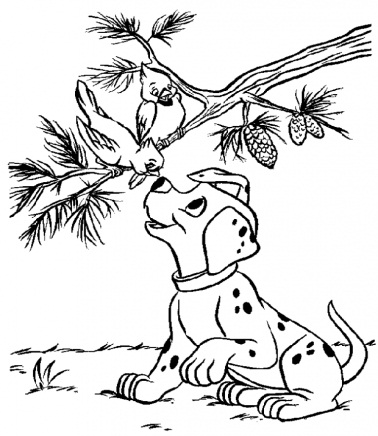 Structura: Școala Gimnazială ,,Sigismund Toduță”Prof. Cosma Teodora          Fișa nr.61. Determinați cifra x încât: 2. Dacă, determinați valorile rapoartelor: a) b) c)3. Dacă  și 2x + 3y +5z = 76, determinați numerele x, y și z.4. Cinci muncitori efectuează o lucrare în 18 zile, lucrând zilnic 8 ore. În câte zile vor termina aceeași lucrare, lucrând zilnic 8 ore doisprezece muncitori. 5. Într-o clasă cu 30 elevi, 60% dintre aceștia participă la concursul de șah, iar 80% dintre elevi participă la concursurile COMPER. Știind că fiecare elev participă la cel puțin un concurs, determinați: a) câți elevi participă la ambele concursuri; b) câți elevi participă la fiecare dintre concursuri.6. Punctele D, E, F, G sunt coliniare, în această ordine, iar DF = 34 cm. Aflați lungimea segmentului EF știind că 2EG = FG + DG.7. În triunghiul ascuțitunghic , AD, BE și CF sunt mediane, iar .Dacă GD = 1,6 cm, BG = 3,4 cm, GF = 2,2 cm, calculați: AD + BE + CF; 8. Fie  ascuțitunghic, cu < B = 63°, < C = 42°, ADBC, D(BC), [DE bisectoarea unghiului <ADC, E(AC), EF || BC, F(AB). Determinați măsurile unghiurilor triunghiului  și ale trapezului BDEF.